Муковоз Николай Иванович     Родился 9 февраля 1959 года в деревне Копытово Еткульского района Челябинской области. Место жительства: Челябинская область, Еткульский район, д.Копытово; депутат Собрания депутатов Еткульского муниципального района четвертого созыва; выдвинут в порядке самовыдвижения; член  Политической партии  “ЕДИНАЯ РОССИЯ”; имелась судимость: осужден 08.07.1996 г. по статьям 144 ч.1, 144 ч.2 УК РСФСР, судимость погашена ст. 86 УК России 15.07.1997 г.    Образование среднее специальное, окончил Челябинский автотракторный техникум в 1978 году.В настоящее время – глава крестьянского (фермерского) хозяйства «Русь» д. Копытово. Избирался председателем Совета депутатов Белоусовского сельсовета.Заслуженный работник сельского хозяйства РФ, награжден Благодарственным письмом Законодательного Собрания Челябинской области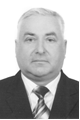 